Measure Values of “Head of Sales Department”Period: from 1/1/2021 to 12/31/2021Cost of attracting customers Is KPI for ActivitiesMeasure Values Cost of attracting one customer Measures Achievement of ObjectivesIs KPI for ActivitiesIs Calculated Based onMeasure Values Number of customers Measures Achievement of ObjectivesIs KPI for ActivitiesIs Calculated Based onMeasure Values Number of return customers Measures Achievement of ObjectivesIs KPI for ActivitiesMeasure Values Percentage of return customers Measures Achievement of ObjectivesIs KPI for ActivitiesIs Calculated Based onMeasure Values Unit: TEURTarget Value: 60 Target Date: 1/1/2023 A2.1 Attract customersStatusStatusPeriodPlan ValueActual ValueIndicator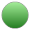 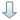 January 20216057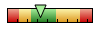 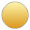 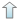 February 20216072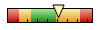 March 20216074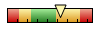 April 20216068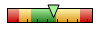 May 20216062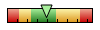 June 20216057July 20216059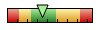 August 20216067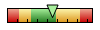 September 20216068October 20216062November 20216065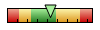 December 20216069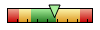 Unit: EURTarget Value: 1,700 Target Date: 1/1/2023 Attract customersA2.1 Attract customersCost of attracting customersNumber of customers attractedStatusStatusPeriodPlan ValueActual ValueIndicatorJanuary 20211,714.291,838.71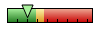 February 20211,714.292,482.76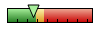 March 20211,714.292,055.56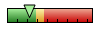 April 20211,714.292,000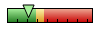 May 20211,714.292,214.29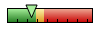 June 20211,714.292,714.29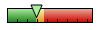 July 20211,714.293,105.26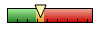 August 20211,714.292,680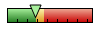 September 20211,714.292,428.57October 20211,714.292,384.62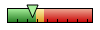 November 20211,714.291,911.76December 20211,714.291,971.43Unit: itemsTarget Value: 600 Target Date: 1/1/2023 Increase the number of customersA2 Manage promotion and salesNumber of customers attractedNumber of return customersStatusStatusPeriodPlan ValueActual ValueIndicator2021 year516416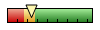 Unit: itemsTarget Value: 8 Target Date: 1/1/2023 Build lasting relationships with customersA2 Manage promotion and salesStatusStatusPeriodPlan ValueActual ValueIndicatorJanuary 202185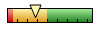 February 202186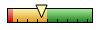 March 202185April 202187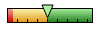 May 202184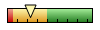 June 202188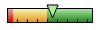 July 202184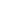 August 202184September 202186October 202185November 202188December 202188Unit: %Target Value: 30 Target Date: 1/1/2023 Build lasting relationships with customersA2 Manage promotion and salesNumber of customers attractedNumber of return customersStatusStatusPeriodPlan ValueActual ValueIndicatorJanuary 202118.613.89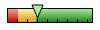 February 202118.617.14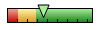 March 202118.612.2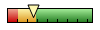 April 202118.617.07May 202118.612.5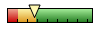 June 202118.627.59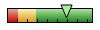 July 202118.617.39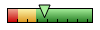 August 202118.613.79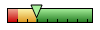 September 202118.617.65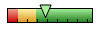 October 202118.616.13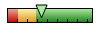 November 202118.619.05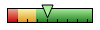 December 202118.618.6